ГБОУ ВПО «Дагестанская государственная медицинская академия» МЗ РФнаучная медицинская библиотекаРекомендательный библиографический указатель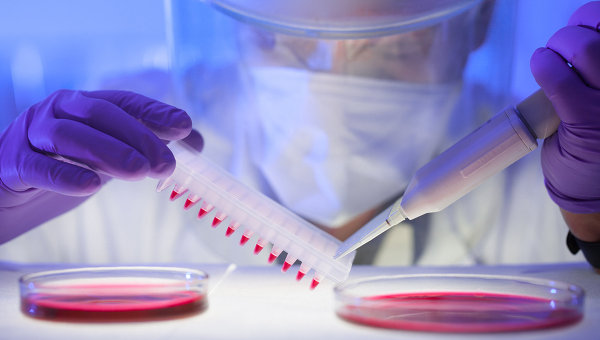 Махачкала, 2014УДК 616.9(083.85)ББК 55.1Р-36    Лихорадка Эбола: рекомендательный библиографический указатель / ГБОУ «ДГМА», научная медицинская библиотека; сост. З. У. Мусаева; под ред. А.В. Бекеевой. – Махачкала, 2014.       Рекомендательный библиографический указатель отражает источники  по «Лихорадке Эбола», которые относятся к особо опасным инфекциям. Материал систематизирован по следующим разделам: книги, статьи из периодики, статьи из сборников, авторефераты. В него вошли около 100 источников. Предназначен указатель инфекционистам, научным работникам, студентам, а также всем, интересующимся данной проблемой.ВОЗ объявила что « …вспышка лихорадки в Западной Африке является чрезвычайным событием и представляет угрозу общественному здравоохранению других государств»Лихорадка ЭболаКнигиАрбовирусы и арбовирусные инфекции / под ред. Д.К. Львов, С.М. Клименко, С.Я. Гайдамович и др. [Текст]. – М.: Медицина, 1989. – 336 с. – (616.98).Инфекционные болезни: учебник [Текст] / под ред. Н.Д.                                                                                    Ющука, Ю.Я. Венгерова. – М., 2014. – 704 с. - (616.98).Инфекционные и паразитарные болезни: учебник под ред. Н.В. Чебышева. – М.: ГЭОТАР-Медиа, 2007. – 496 с. - (616.98).Кост, Е.А. Справочник по клиническим лабораторным методам исследования / Е.А. Кост. – М., 1975.Покровский, В.И. Инфекционные болезни и эпидемиология: учебник / В.И. Покровский, С.Г. Пак, Н.И. Брико, Б.К. Данилкин. -  М.: ГЭОТАР-Медиа, 2013. – 1008 с.- (616.98).Руководство по зоонозам / под ред. В.И. Покровского. – М.: Медицина, 1983. – 320 с.Сколубович, Г. В. Здоровье и вирус Эбола: учебно-методическое пособие / Г.В. Сколубович; Благовещ. гос. мед. ин-т. каф. микробиологии, вирусологии и иммунологии. - Благовещенск, 2003. - 52 с.Улумбеков, Э.Г.  Большой энциклопедический словарь медицинских терминов. – М. : ГЭОТАР-Медиа, 2013. – 2242 с.Чепурнов А. А., Генетические и патофизиологические факторы вирулентности вируса Эбола / А. А. Чепурнов, Л. В. Шестопалова. - Новосибирск: Наука-Центр, 2010.Тропические болезни: учебник / под ред. Е.П. Шуваловой. – 4-е изд. – М.: Медицина, 1996. – 544 с.Черкасский, Б. Л.Глобальная эпидемиологии / Б. Л. Черкасский. - М.: Практическая медицина, 2008. - 447 с.Чепурнов А.А. Генетические и патофизиологические факторы вирулентности вируса Эбола / А.А. Чепурнов, Л.В. Шестопалова. – Новосибирск: Наука-центр, 2010. – 150 с.Чепурнов, А. А. Патогенез, принципы диагностики и специфической профилактики экспериментальной лихорадки Эбола / А.А.Чепурнов. - М., 2001.Ющук, Н.Д. Лекции по инфекционным  болезням / Н.Д. Ющук, Ю.Л. Венгеров. В двух томах. – М.:Медицина, 2007. - 1025 с. Ющук, Н.Д. Инфекционные и паразитарные болезни в схемах и таблицах / Н.Д. Ющук, Н.Н. Островский, Ю.В. Мартынов, С.М. Матвеева, О.Л. Огиенко; под ред. Н.Д. Ющука. – М.: ФГОУ «ВНМЦ Росздрава». – 2008. – 448 с.Эбола геморрагическая лихорадка // Большая медицинская энциклопедия / Б. В. Петровский. – М.: Советская энциклопедия, 1986. -  Т. 27 . - С. 531.Статьи из периодикиАкинфеева, Л.А. Случай вирусной геморрагической лихорадки Эбола / Л.А. Акинфеева, О.И. Аксенова, И.В. Василевич и др. // Инфекционные болезни. – 2005. – Т. 3, № 1. – С. 85-88.Бакулина, Л. Ф. Исследование фагоцитарной способности полиморфно ядерных лейкоцитов крови кроликов и морских свинок при введении вируса Эбола / Л. Ф. Бакулина // Вопросы вирусологии. – 1997. - Т.42, №2. - C. 56-59.Беланов, Е. Ф. Моноклональные антитела к вирусу Эбола, получение, характеристика и изучение перекрестной реактивности с вирусом Марбург / Е.Ф. Беланов // Вопросы вирусологии. - 2000 . - Т. 45, № 3. - C. 40-44.Беспалов И. А., Контагиозные вирусные геморрагические лихорадки. (Обзор) // Эпидемиология и инфекционные болезни. – 2000. - № 2. - C. 49-52. Болезнь вызванная, лихорадкой Эбола // Информационный бюллетень. – 2014. - № 103. – ( Материалы ВОЗ).Борисевич, И. В. Разработка принципов экстренной профилактики и лечения лихорадки Эбола // Вопросы вирусологии. – 1997. - Т. 42, № 1. - C. 31-34.Борисевич, И. В. Эпидемиология, профилактика, клиника и лечение геморрагических лихорадок (Марбург, Эбола, Ласса и Боливийской) / И. В Борисевич, В.А. Маркин, И.В. Фирсова: обзор // Вопросы вирусологии. - 2006. - Т. 51, № 5. - С. 8-16.Борисова Т. И. Репродукция вируса Эбола в клеточных культурах // Вопросы вирусологии. - 1992. -  Т. 37, № 2. - C. 110-113.Градобоев, В. Н. Получение гипериммунной лошадиной сыворотки против вируса Эбола // Вопросы вирусологии. – 1995. - Т. 40, № 3. - C. 138-140.Дадаева, А. А. Особенности гематологических и иммунологических показателей при пассажах вируса Эбола на морских свинках / А.А. Дадаева // Вопросы вирусологии. - 2006. - Т. 51, № 4. - С. 32-37.Дадаева, А.А. Функциональная активность перитонеальных макрофагов при экспериментальной лихорадке Эбола / А.А. Дадаева, Л.П. Созикова, А.А. Чепурнов // Вестник РАМН. – 2004. - № 8. – С. 6-11.Жуков, В. А. Динамика иммунологических показателей у морских свинок при введении различных препаратов вируса Эбола // Вопросы вирусологии. 1998. - Т. 43, № 4. - C. 163-169.Зубавичене, Н.М. Динамика комплемента при экспериментальной инфекции Эбола / Н.М. Зубавичене, А.А.Чепурнов // Вопросы вирусологии. – 2004. – Т. 49, № 2. – С. 21-25.Истомина, Н. Н. Получение очищенного вируса Эбола / Н. Н. .Истомина // Вопросы вирусологии. – 1994. - Т. 39, № 6. - C. 254-257.Кренделева, Л. Я. Ультраструктурные изменения в органах морских свинок при последовательном пассировании вируса Эбола / Л. Я. Кренделева // Вопросы вирусологии. – 1993. - Т. 38,  № 4. - C. 179-182.Кудоярова, Н. М. Изучение иммунобиологических свойств белка VP24 вируса эбола в составе рекомбинантного вируса осповакцины // Вопросы вирусологии. – 1997. - Т. 42,  № 3. - C. 115-120.Лебединская, Е. В. Разработка и изучение свойств иммуноглобулина против лихорадки Эбола / Е. В. Лебединская // Вопросы вирусологии. – 1995. - Т. 40, № 6. - C. 270-273.Махова, Н. М. Методы контроля обсемененности воздуха и поверхностей лабораторных помещений возбудителями некоторых особо опасных вирусных инфекций / Н. М. Махова // Вопросы вирусологии. – 1997. - Т. 42,  № 4. - C. 189-191.Махова, Н. М. Попытка получения вакцины против лихорадки Эбола / Н. М. Махова // Вопросы вирусологии. – 1995. - Т. 40, № 6. - C. 257-260.Нетеров, С. В. Филовирусы - загадка XX века / С.В. Нетеров // Соросовский образовательный журнал. – 1999. -  № 8. - C. 24-29.Нетесов, С. В. Исследование антигенной структуры белка VH35 вируса Эбола /  С. В. Нетесов // Вопросы вирусологии. – 2001. - Т. 46, № 5. - C. 25-31.Офицеров, В.И. Разработка и применение иммуноферментных тест-систем для диагностики лихорадки Эбола / В.И. Офицеров // Вопросы вирусологии. – 1995. - Т. 40, № 1. - C. 31-35.Пирожков, А.П. Стабилизация пероксидазных конъюгатов, используемых в иммуноферментных тест-системах для выявления антигенов вирусов Эбола и Марбург / А.П. Пирожков // Вопросы вирусологии. – 2010.- Т. 55, № 1. - С. 45-48.Пшеничнов, В. А. Исследования с вирусами Марбург, Ласса и Эбола. Обзор / В. А. Пшеничнов // Вопросы вирусологии. – 1993. - Т. 38, № 2. - C. 54-59.Пьянков, О. В. Влияние некоторых физических и химических факторов на инактивацию вируса Эбола / О. В. Пьянков // Вопросы вирусологии. – 1995. - Т. 40. - № 2. - C. 7476.Пьянков, О. В. Эффективность экстренно-профилактического и лечебного действия иммуномодуляторов при экспериментальных филовирусных инфекциях / О. В. Пьянков // Антибиотики и химиотерапия. – 1995. - Т.40, №5. - C. 24-27.Пьянкова, О. Г. Экспериментальная лихорадка Эбола у макак резусов / О. В. Пьянков // Вопросы вирусологии. – 1995. - Т. 40, № 3. - C. 113-115.Разумов И. А. Антигенные отличия дикого и адаптированного к морским свинкам штаммов вируса Эбола / И.А. Разумов // Вопросы вирусологии. – 2010. - Т. 55, № 6. 2010. - С. 35-38.Рассадкин, Ю. Н. Ультраструктурный стереологический анализ легких обезьян при экспериментальной лихорадке Эбола / Ю.Н. Рассадкин // Бюллетень экспериментальной биологии и медицины. – 1997. - Т. 123, № 2. - C. 205-208.Разумов, И.А. Антигенные отличия дикого и адаптированного к морским свинкам штаммов вируса Эбола / И.А. Разумов, Е.И. Казачинская, А.А. Чепурнов // Вопросы вирусологии. – 2010. - № 6. – С. 35-38.Рудзевич, Т.Н. Выявление антигенных детерминант на N-конце белка VP35 вируса Эбола с помощью коротких рекомбенантных фрагментов этого белка / Т.Н. Рудзевич, В.А. Терновой, Е.И. Казачинская и др. // Молекулярная генетика, микробиология и вирусология. – 2003. - № 2. – С. 38-40.Рябчикова, Е. И. Микроскопический анализ видовых особенностей поражения кровеносной системы у зараженных вирусом Эбола обезьян / Е. И. Рябчикова // Вестник Российской АМН. – 1998. - №3. - C. 51-55.Сергеев, Н. Н. Разработка методов получения специфических гетерологичных иммуноглобулинов для экстренной профилактики лихорадки Эбола и изучение их свойств / Н.Н. Сергеев // Вестник Российской АМН. – 1998. - № 4. - C. 24-29.Сергеев, Н. Н. Сенсибилизирующие и вирус нейтрализующие свойства козьих иммуноглобулинов против вируса Эбола / Н.Н. Сергеев // Вопросы вирусологии. -  2002. - Т. 47,  № 2. - C. 45-48.Сизиков, Л. П. Изменение биохимических и гемостатических показателей у морских свинок при введении препаратов вируса Эбола / Л.П. Сизиков // Вопросы вирусологии. – 1997. - Т. 42, № 4. - C. 171-175.Сизикова, Л. П. Влияние инфицирующих доз вируса Эбола на выживаемость и иммунологические показатели у морских свинок / Л. П. Сизикова // Вопросы вирусологии. - 1999. - Т. 44, № 5. - C. 217-220.Сизикова, Л. П. Изменения некоторых показателей гемостаза у кроликов при введении препаратов вируса Эбола / Л. П. Сизикова // Вопросы вирусологии. – 1997. - Т. 42, № 3. - C. 140-143.Сизикова, Л. П. Экспериментальное изучение геморрагической лихорадки Эбола на модели павианов гамадрилов / Л. П. Сизикова  // Бюллетень экспериментальной биологии и медицины. – 1995. - Т. 120, № 9. - C. 302-304.Слезкина, Е. И. Изучение лечебно-профилактического действия иммуномодуляторов при экспериментальных инфекциях, вызванных вирусами Марбург, Эбола и Венесуэльского энцефаломиелита лошадей Е. И. Слезкина // Вопросы вирусологии. – 1997.- Т. 42, № 5. - C. 226-229.Субботина, Е. Л. Молекулярные механизмы репродукции вируса Эбола  / Е. Л.Субботина // Вопросы вирусологии. - 2007. - Т. 52, № 1. - С. 10-16.Субботина, Е. Л. Свойства белков вируса Эбола / Е. Л. Субботина // Вопросы вирусологии. 2006. - Т. 51, № 6. - С. 4-10.Суранова, Т.Г. Болезнь Эбола / Т.Г. Суранова // Медицина катастроф.- 2014. - № 3. – С. 57-59. Счесленок, Е. П., Ложноположительные реакции при лабораторной диагностике вирусных геморрагических лихорадок Ласса, Марбург, Эбола и СПИДа / Е. П. Счесленок // Вопросы вирусологии. – 1997. - Т. 42, № 2. - C. 66-70.Устинова, Е.Н. Титрование вирусов Эбола и Марбург по бляшкообразованию под полужидким агаровым покрытием / Е.Н. Устинова, А.М. Шестопалов, Л.Ф. Бакулина, А.А. Чепурнов // Вопросы вирусологии. – 2003. – Т. 48, № 1. – С. 43-44. Тикунова, Н. В. Рекомбинантные антитела человека к вирусу Эбола: получение и характеристика / Н. В. Тикунова, Т.А. Батанова, А.А. Чепурнов // Вопросы вирусологии. - 2005. - Т. 50, № 5. - С. 25-29.Титенко, А.М. Геморрагическая лихорадка Эбола // Журналы микробиологии, эпидемиологии и иммунобиологии. – 1993. - № 3. - C. 99-105.Титенко, А. М. Динамика экспрессии антигенов вирусов Марбург и Эбола в инфицированных клетках Vero / А. М. Титенко // Вопросы вирусологии. – 2001. - Т. 46, № 6. - C. 43-45. Ткачев, В. К. Морфологические изменения при Эбола-инфекции у морских свинок / В. К. Ткачев // Вопросы вирусологии. – 1993. -  Т. 38. № 4. - C. 176-179.Тузова, М. Н. Влияние антигена вируса Эбола на пролиферативный ответ лимфоцитов человека in vitro.дисбаланс продукции фактора некроза опухолей альфа и интерлейкина-1// Вопросы вирусологии. – 2002. - Т. 47, № 5. - C. 29-31.Чепурнов А. А. Влияние инактивированного вируса Эбола на колониеобразующую активность гемопоэтических предшественников у человека / А.А. Чепурнов, Г.И. Тюнников, И.В. Чернухин // Вопросы вирусологии. – 1997. -  Т. 42,  № 2. - C. 91-92.Чепурнов,  А. А. Влияние повторных введений препаратов вируса Эбола на динамику иммунологических показателей /  А. А. Чепурнов // Бюллетень экспериментальной биологии и медицины. – 1999. - Т. 127, № 1. - C. 81-85.Чепурнов, А. А. Изучение патогенеза лихорадки Эбола на различных по чувствительности к вирусу Эбола лабораторных животных / А. А. Чепурнов // Бюллетень экспериментальной биологии и медицины. – 2001. - Т. 132, № 12. - C. 664-668.Чепурнов, А. А. Оценка репродукции вируса Эбола в организме взрослых беспородных белых мышей / А. А. Чепурнов // Вопросы вирусологии. - 2010. - Т. 55, № 4. 2010. - С. 33-38.Чепурнов, А. А. Разработка метода экспресс - выявления антител и антигена вируса Эбола / А. А. Чепурнов // Вопросы вирусологии. - 2007. - Т. 52, № 3. - С. 41-43.Чепурнов, А. А. Состав и иммунохимические свойства козьих иммуноглобулинов против вируса Эбола // А. А. Чепурнов // Вопросы вирусологии. -1994. - Т.39, №5. - C. 229-232.Чепурнова Т. С. Получение кроличьих антисывороток к вирусу Эбола / Т. С. Чепурнова и др.  // Вопросы вирусологии. – 1994. - Т.39, №6. - C. 286-288.Шелемба-Чепурнова А. А. Изучение функциональной роли мутации в геноме адаптированного к морским свинкам вируса Эбола на модели Drosophilamelanogaster / А. А. Шелемба-Чепурнова // Вопросы вирусологии. – 2011. - Т. 56, № 1. - С. 37-40.Эбола: самые странные и нелепые версии происхождения / Этери Таева // Медицина Дагестана. – 2014. - № 39 (719), 16 октября. - С. 16. СТАТЬИ ИЗ СБОРНИКОВАхмедов, Д.Р. Природно-очаговые вирусные лихорадки: клинико-эпидемиологические характеристики / Д.Р. Ахмедов, С.А. Магомедова, Н.М. Алибекова «Краевая инфекционная патология Республики Дагестан в современных условиях. Профилактика и прогнозирование»: XVI-Республиканская научно-практическая конференция: сборник докладов, 21 октября 2014 г. – Махачкала, 2014. – С. 18-24. Блинов, В. М. Молекулярно-биологические аспекты иммуномодулирующих свойств вируса Эбола / В. М. Блинов // Генетика и биохимия вирулентности возбудителей особо опасных инфекций. - Волгоград,1992. - C. 32.Блинов, В. М. Определена нуклеотидная последовательность геномной РНК вируса Эбола / В. М. Блинов // Генетика и биохимия вирулентности возбудителей особо опасных инфекций.- Волгоград, 1992. - C. 31.Дедкова, Л. М. Разработка лечебно-профилактических препаратов гамма - глобулина против болезней Марбург, Эбола, Боливийской геморрагической лихорадки / Л. М. Дедкова // Актуальные вопросы биотехнологии / Е.И. Рябчикова. – Кольцово. - 1991. - Ч. 2. - C. 31-32.Ершов, Ф.И. Методические указания по изучению специфической активности интерферонов и индукторов интерферонов // Руководство по экспериментальному (доклиническому) изучению новых фармакологических веществ / Ф.И. Ершов, В.В. Парфенов. – М.: Ремедиум, 2000. – C. 281-286.Ишабаева, Р. И. Вирулентность филовирусов (Марбург и Эбола) в эксперименте и ее значение для лабораторной диагностики этих инфекций / Р.И. Ишбаева  // Генетика и биохимия вирулентности возбудителей особо опасных инфекций. – Волгоград, 1992. - C. 169.Кизимов, Н.В. Хромотография гипериммунных сывороток коз. Антитела к вирусам Марбург и Эбола / Н.В. Кизимов // Актуальные проблемы биотехнологии / Е.И. Рябчикова. – Кольцово, 1990. - С. 42-44. Мерзликин, Н. В. Разработка иммуноферментных тест-систем для диагностики лихорадки Эбола / Н. В. Мерзликин // Научная конференция молодых ученых России, посвященная 50-летию Академии медицинских наук. - М., 1994. - C. 341-342.Мерзликин, Н. В. Разработка иммуноферментных тест-систем для диагностики лихорадки Эбола / Н. В. Мерзликин // Научная конференция молодых ученых России (1994; Москва), посвященная 50-летию Академии медицинских наук. – М., 1994. -C. 103-104.Перебоева, Л. А. Морфологическое исследование печени разных видов лабораторных животных при экспериментальной Эбола-инфекции / Л. А. Перебоева // Актуальные проблемы биотехнологии / Е.И. Рябчикова. – Кольцово, 1990. - C. 36-38.Перебоева, Л. А. Ультраструктурное изучение печени обезьян, инфицированных вирусом Эбола / Л. А. Перебоева // Научная конференция молодых ученых России, посвященная 50-летию Академии медицинских наук. – М., 1994. - C. 377-378.Ткачев, В. К. Разработка метода культивирования вируса Эбола в перевиваемых клеточных линиях / В. К. Ткачев // Актуальные проблемы биотехнологии / Е.И. Рябчикова.– Кольцово, 1990. - C. 83-84.Чепурнов, А.А. Патогенез, принципы диагностики и специфической профилактики экспериментальной лихорадки Эбола / А.А. Чепурнов, С.И. Колесников, С.В. Грачев. – М., 2001.АвторефератыДадаева, А. А. Изучение особенностей патофизиологических процессов, развивающихся у кроликов и морских свинок при введении вируса Эбола: автореф. дис. … канд. мед. наук / А. А. Дадаева. - М.,1998.Зубавичене, Н. М. Получение и изучение свойств козьих и овечьих лечебно- профилактических иммуноглобулинов против болезни Эбола. автореф. дис. … канд. биол. наук / Н.М. Зубавичене. - Кольцово, 2001. – 21 с.  Иванова, А. В. Получение и иммунологическая характеризация полноразмерных рекомбинантных белков NP, VP40 вируса Эбола и VP40, VP35 вируса Марбург : автореф. дис. … канд. биол. наук / А. В. Иванова. 2010. Казачинская, Е. И. Получение и применение моноклональных антител и рекомбинантных белков для иммунодиагностики опасных инфекций человека: автореф. дис. …  д-ра биол. наук / Е. И. Казачинская. – Новосибирск, 2010.Казачинская, Е. И. Получение и применение моноклональных антител для изучения белков вирусов Марбург и Эбола: автореф. дис. … канд. биол. наук / Е. И. Казачинская.  – Кольцово,  2002. – 26 с.Котов А. Н. Культивирование клеток на микроносителях в качестве субстрата для накопления вируса Эбола: автореф. дис. … канд. биол. наук.- Кольцово, 1996. – 32 с.Мерзликин Н. В., Иммуноферментные тест-системы для изучения лихорадки Эбола:  автореф. дис. … канд. биол. наук  / ИИ молекуляр. биологии Гос. науч. центра вирусологии и биотехнологии "Вектор"Минздравмедпрома Рос. Федерации.- Кольцово 1995.Разумов, И.А. Моноклональные антитела в изучении структурных белков патогенных для человека вирусов: автореф. дис. … д-ра биол. наук. – Кольцово, 2008.Рябчикова Е. И., Морфофункциональные аспекты патогенеза филовирусных геморрагических лихорадок: автореф. дис. … д-ра биол. наук. - Кольцово,1997.Титенко, А.М. Санитарная охрана территории от завоза и распространения особо опасных вирусных инфекций : Теоретическое и экспериментальное исследование: автореф. дис. … д-ра биол.. наук. – Иркутск, 2005.Чепурнов А. А. Основы патогенеза, принципы диагностики и специфической коррекции геморрагической лихорадки Эбола в эксперименте : автореф. дис. … д-ра биол. наук / А. А.Чепурнов. – Кольцово (Новосибирская обл.), 1998. – 43 с.Чепурнова Т. С., Обеспечение противоэпидемического режима при проведении научно-исследовательских работ с особо опасными вирусными инфекциями. (На прим. филовирусов).автореф. дис. … канд. мед. наук. - Иркуск, 2000.Шелемба, А.А. Молекулярно-клеточная оценка рекомбинантных белков VP24 в механизмах вирулентности вируса Эбола: автореф. дис. … канд. биол. наук. – Новосибирск, 2014.